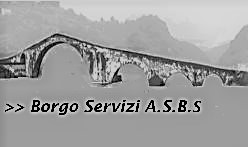 ALL’AZIENDA SPECIALE BORGO SERVIZI A.S.B.S.c/o COMUNE DI BORGO A MOZZANOVIA UMBERTO I, N°155023 BORGO A MOZZANOOggetto: Domanda di partecipazione alla selezione per l’affidamento dell’incarico di direttore dell’ “Azienda Speciale Borgo Servizi – A.S.B.S.”Il/la sottoscritto/a_________________________________________nato/a a ____________________ Prov. _____ il______/______/____e residente in ______________________________________prov._____________________ via/piazza_______________________________n.__________CAP_________Partita Iva__________________Codice fiscale____________________________email_________________________________tel___________Indirizzo Pec__________________CHIEDEdi partecipare alla selezione per l'individuazione di un/a professionista  cui affidare l’incarico di direttore dell’Azienda Speciale Borgo Servizi – A.S.B.S.A tal fine, consapevole della responsabilità penale nella quale incorre chi rende dichiarazioni mendaci, a norma degli artt. 46 e 76 del d.P.R. 445/2000:DICHIARAdi essere cittadino/a italiano/a;(oppure)di appartenere al seguente Stato membro dell’Unione europea______________                                              (oppure)di essere in possesso dello status di cui all’art.7 della legge n.97 del 3 agosto 2013;di essere in pieno godimento dei diritti civili e politici (per i cittadini non appartenenti alla Repubblica Italiana la dichiarazione relativa al presente requisito è sostituita dalla corrispondente dichiarazione in relazione allo Stato di appartenenza);di non aver riportato condanne penali per reati che comportano l’interdizione, anche temporanea, dai pubblici uffici e non essere destinatario di provvedimenti che riguardano l’applicazione di misure di prevenzione, di decisioni civili e di provvedimenti amministrativi iscritti nel casellario giudiziale;di non essere sottoposto a procedimenti penali;di non essere in corso nella destituzione, dispensa, decadenza o licenziamento da precedente impiego presso una pubblica amministrazione;di non trovarsi in alcuna condizione di conflitto di incompatibilità e di inconferibilità di cui al D.Lgs. 8 aprile 2013 n.39;di non trovarsi in alcuna delle condizioni che comportano il divieto di contrarre con la pubblica amministrazione, ivi comprese tutte le ipotesi di cui all’art.80 del D.Lgs. 18 aprile 2016, n.50;non aver commesso grave negligenza nell’esecuzione di prestazioni affidate da una pubblica amministrazione;di essere in possesso del seguente titolo di studio ______________________________________________________, conseguito presso _______________________________di _____________________nell'anno ________________;(eventuale) di essere dipendente presso la seguente Pubblica Amministrazione ______________________________________;di possedere specifiche competenze in riferimento all’incarico di cui trattasi,  come da allegato curriculum vitae;di aver preso visione dei contenuti dell'avviso pubblico e di accettarne integralmente le condizioni;di autorizzare l’Azienda Speciale Borgo Servizi A.S.B.S. al trattamento dei propri dati personali per le finalità connesse alla presente procedura, ai sensi dell’art. 13  Regolamento UE n. 2016/679, come da informativa che segue, debitamente sottoscritta.Allegati obbligatori:curriculum vitae datato e sottoscritto;informativa ex 13  Regolamento UE n. 2016/679 sottoscritta;copia fotostatica non autenticata di un documento di identità in corso di validità.Luogo e data ________________________                                                                                      (Firma)                                                               _________________________Oggetto: Informativa ai sensi dell’art.13 del Regolamento UE n. 2016/679Ai sensi dell’art. 13 del Regolamento UE n. 2016/679 (di seguito “GDPR 2016/679”), recante disposizioni a tutela delle persone e di altri soggetti rispetto al trattamento dei dati personali e del D. Lgs. 196/2003, per quanto applicabile, La informiamo che i dati personali da Lei forniti formeranno oggetto di trattamento nel rispetto della normativa sopra richiamata e degli obblighi di riservatezza cui è tenuta l’Azienda Speciale “Borgo Servizi – A.S.B.S.”.Titolare del trattamentoIl Titolare del trattamento è l’Azienda Speciale “Borgo Servizi – A.S.B.S.”, individuato, nelle more della nomina del direttore dell’Azienda medesima, nella persona del presidente del consiglio di amministrazione, domiciliato per la carica presso il Comune di Borgo a Mozzano, in via Umberto I, n.1 – Borgo a Mozzano (LU) - PEC borgoservizi@pec.itResponsabile del trattamento dei datiIl responsabile del trattamento è il Presidente del Consiglio d’amministrazione, Dott. Nicola Pardini, domiciliato per la carica presso il Comune di Borgo a Mozzano, in via Umberto I, n.1 – Borgo a Mozzano (LU) - PEC borgoservizi@pec.itFinalità del trattamentoI dati personali da Lei forniti sono necessari per gli adempimenti previsti per legge, in riferimento al procedimento di individuazione del direttore dell’Azienda Speciale.Modalità di trattamento e conservazioneIl trattamento sarà svolto in forma automatizzata e/o manuale, nel rispetto di quanto previsto dall’art. 32 del GDPR 2016/679 in materia di misure di sicurezza, ad opera di soggetti appositamente incaricati e in ottemperanza a quanto previsto dall’art. 29 dello stesso GDPR 2016/ 679.Le segnaliamo che, nel rispetto dei principi di liceità, limitazione delle finalità e minimizzazione dei dati, ai sensi dell’art. 5 del GDPR 2016/679, previo il Suo consenso libero ed esplicito espresso in calce alla presente informativa, i Suoi dati personali saranno conservati per il periodo di tempo necessario per il conseguimento delle finalità per le quali sono raccolti e trattati.Ambito di comunicazione e diffusioneInformiamo inoltre che i dati raccolti non saranno diffusi e non saranno oggetto di comunicazione senza Suo esplicito consenso, salvo le comunicazioni necessarie che possono comportare il trasferimento di dati ad enti pubblici, a consulenti o ad altri soggetti per l’adempimento degli obblighi di legge.Trasferimento dei dati personaliI suoi dati non saranno trasferiti né in Stati membri dell’Unione Europea né in Paesi terzi non appartenenti all’Unione Europea.Categorie particolari di dati personaliAi sensi degli articoli 9 e 10 del Regolamento UE n. 2016/679, Lei potrebbe conferire, all’Azienda Speciale dati qualificabili come “categorie particolari di dati personali” e cioè quei dati che rivelano “l'origine razziale o etnica, le opinioni politiche, le convinzioni religiose o filosofiche, o l'appartenenza sindacale, nonché dati genetici, dati biometrici intesi a identificare in modo univoco una persona fisica,  dati relativi alla salute o alla vita sessuale o all’orientamento sessuale della persona”. Tali categorie di dati potranno essere trattate dall’Azienda speciale medesima solo previo Suo libero ed esplicito consenso, manifestato in forma scritta in calce alla presente informativa.Esistenza di un processo decisionale automatizzato, compresa la profilazioneL’Azienda Speciale A.S.B.S. non adotta alcun processo decisionale automatizzato, compresa la profilazione, di cui all’articolo 22, paragrafi 1 e 4, del Regolamento UE n. 679/2016.Diritti dell’interessatoIn ogni momento, Lei potrà esercitare, ai sensi degli articoli dal 15 al 22 del Regolamento UE n. 2016/679, il diritto di:chiedere la conferma dell’esistenza o meno di propri dati personali;ottenere le indicazioni circa le finalità del trattamento, le categorie dei dati personali, i destinatari o le categorie di destinatari a cui i dati personali sono stati o saranno comunicati e, quando possibile, il periodo di conservazione;ottenere la rettifica e la cancellazione dei dati;ottenere la limitazione del trattamento;ottenere la portabilità dei dati, ossia riceverli da un titolare del trattamento, in un formato strutturato, di uso comune e leggibile da dispositivo automatico, e trasmetterli ad un altro titolare del trattamento senza impedimenti;opporsi al trattamento in qualsiasi momento ed anche nel caso di trattamento per finalità di marketing diretto;opporsi ad un processo decisionale automatizzato relativo alle persone ﬁsiche, compresa la profilazione.chiedere al titolare del trattamento l’accesso ai dati personali e la rettifica o la cancellazione degli stessi o la limitazione del trattamento che lo riguardano o di opporsi al loro trattamento, oltre al diritto alla portabilità dei dati; revocare il consenso in qualsiasi momento senza pregiudicare la liceità del trattamento basata sul consenso prestato prima della revoca;proporre reclamo ad un’autorità di controllo.Io sottoscritto/a dichiaro di aver ricevuto l’informativa che precede.Luogo  e data __________________________                                                                                                         (Firma)								_________________________Io sottoscritto/a alla luce dell’informativa ricevuta:Esprimo il consenso al trattamento dei miei dati personali inclusi quelli considerati come categorie particolari di dati.NON esprimo il consenso al trattamento dei miei dati personali inclusi quelli considerati come categorie particolari di dati.Esprimo il consenso alla comunicazione dei miei dati personali ad enti pubblici e società di natura privata per le finalità indicate nell’informativa.NON esprimo il consenso alla comunicazione dei miei dati personali ad enti pubblici e società di natura privata per le finalità indicate nell’informativa.Esprimo il consenso al trattamento delle categorie particolari dei miei dati personali così come indicati nell’informativa che precede.NON esprimo il consenso al trattamento delle categorie particolari dei miei dati personali così come indicati nell’informativa che precede.Luogo e data __________________________                                                                                                                    (Firma)             __________________________						